様式 511　第2790地区財団活動資金（ＤＤＦ）申請額　　　申請額は、原則として１件 15,000ドル以内でお願いします。ＲＩ為替レートは、申請時のレートで記載　　してください。　Ⅰ プロジェクトの概要（グローバル補助金事業計画書の通り。）　Ⅱ プロジェクト収支予算書　　収入予算（必要に応じて行を追加して下さい）　支出予算　　(必要に応じて行を追加して下さい。)　　　　　　　　ロータリークラブ会長及び会長エレクトとして、上記の通り第2790地区ＤＤＦの配分を受けたく、申請します。　　　　　　　　ロータリークラブ会長及び会長エレクトとして、上記の通り第2790地区ＤＤＦの配分を受けたく、申請します。　　　　国際ロータリー第2790地区　ロータリー財団委員会グローバル補助金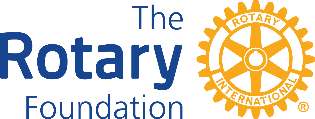 ＤＤＦ使用申請書国際ロータリー第2790地区グローバル補助金委員会2017－18年度実施 プロジェクト用米ドル　　　　　　　　　　　　　　　　　　　　　　　　　　　　　　ドル日本円　　　　　　　　　　　　　　　　　　　　　　　　　　　　　　円クラブ名・地区名現　　金ＤＤＦＷ Ｆ合　　計援助国側提唱者実施国側提唱者合　　　　計合　　　　計項　　　　　　　　目業　　　者　　　名金　　　　　　額合　　　　計合　　　　計クラブ会長クラブ会長クラブエレクトクラブエレクトクラブ会長クラブ会長クラブエレクトクラブエレクト就任年度2017-2018年度就任年度2017-2018年度氏名氏名署名署名日付日付